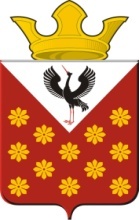  ГЛАВА МУНИЦИПАЛЬНОГО ОБРАЗОВАНИЯКраснополянское сельское поселениеРАСПОРЯЖЕНИЕ18.05.2020  г.				                                                         № 70-рс. КраснополянскоеО назначении лица, курирующего деятельность по профилактике коррупционных и иных правонарушенийВо исполнение Перечня поручений Президента Российской Федерации от 14.11.2013 № Пр-2689, Федерального закона от 25.12.2008 № 273-ФЗ «О противодействии коррупции», Закона Свердловской области от 20.02.2009 № 2-ОЗ «О противодействии коррупции в Свердловской области», Закона Свердловской области от 03.03.2020 № 18-ОЗ «О внесении изменений  в статью 2 Закона Свердловской области «О закреплении вопросов местного значения за сельскими поселениями, расположенными на территории Свердловской области»,  Указа Губернатора Свердловской области от 21.02.2013 № 101-УГ «Об организационных мерах по установлению персональной ответственности за антикоррупционную работу»,1. Возложить на Снигирёва Алексея Николаевича – заместителя главы  администрации (по вопросам ЖКХ и местному хозяйству) муниципального образования обязанности лица, курирующего деятельность по профилактике коррупционных и иных правонарушений.2. Контроль  за исполнением настоящего Распоряжения оставляю за собой.Глава муниципального образования Краснополянское сельское поселение  ____________   А.Н. КошелевОзнакомлен: «     » ________ 20__ года ___________А.Н. Снигирёв